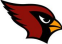 Clyde Elementary Title I  Parent and Family Engagement Policy Parents and Guardians are a child’s first teacher. The continued engagement of parents and guardians in the education of a child is most important in fostering and improving  educational achievement. Clyde Elementary promotes two-way, meaningful communication involving  student academic learning and other school activities by: ∙ Parents and guardians are encouraged to be actively involved in their child’s  education at school; ∙ Parents and guardians are full partners in their child’s education and are  included, as appropriate, in decision making and on advisory committees to  assist in the education of their child ∙ Our school engages in activities to support parental engagement in the Title I program. Clyde Parents and Guardians are: ∙ Informed about Title I at Clyde Elementary Open House meeting. ∙ Recipients of system and school policies relating to parent involvement during  the opening of school. ∙ Involved with the discussion of the Parent/Teacher/Student Compact with  teachers highlighting shared responsibilities for student learning. ∙ Provided with opportunities to better understand their child’s curriculum. ∙ Provided with materials and support to help their children at home. ∙ Provided with a flexible number of meetings and meeting times to make it  convenient to attend. ∙ Communicated with in a timely manner concerning academic progress,  classroom events, school wide policies, programs and activities. ∙ Encouraged to participate as classroom volunteers or school wide volunteers. ∙ Encouraged to become active participants in their child’s school and education  by becoming members of the Parent and Guardian/Teacher Organization, school  volunteers, and by serving on the Haywood County Parent and Guardian  Advisory Council and School Improvement Team.